STANDING ITEMSOLD BUSINESS
NEW BUSINESSSCHEDULE FOR NEXT MEETING:Minutes Approved by Co Chairs:  Sept 13, 2017Worker Co Chair – Signature ____________________________________Management Co Chair – Signature ______________________________/kie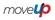 Joint OH&S CommitteeMINUTES OF MEETINGLocation: Mini BoardroomJoint OH&S CommitteeMINUTES OF MEETINGDate: August 31, 2017Joint OH&S CommitteeMINUTES OF MEETINGDuration:   2 hoursJoint OH&S CommitteeMINUTES OF MEETINGPrepared by: Gary NReportsDESCRIPTIONACTION TAKEN BYDUE DATESafety Inspections2017 Quarterly ScheduleJan 13April 7 (include storage area) July (Review results at Sept meeting)Oct 6Lesley & JohnetteFirst Aid ReportsNone reported past month.InvestigationsNone reported past monthOH&S Committee Member EducationCommittee members are entitled to, and encouraged to take training. Agreed committee plan 2017actives with pending legislative needs in mind.  Needs assessment to be circulated.  Suggested Alternates plan as well.OH&S Part 1 and Committee Effectiveness recommended.AllOngoingErgonomicsMost discomfort surveys completed.  Need to ask a few more people to participate Next meeting will review results of survey Lesley Tabled to OctNoDESCRIPTIONACTION TAKEN BYDUE DATEViolence & Risk Assessment Survey2017-04-03Violence Risk Assessment needs to be completed as per OHSR Regulation # 4.28Lesley TStress Survey2017-04-05
The JHSC has put forth and presented a plan to Survey. This is based on the OHCOW mental health survey. It has been utilized at many different workplaces. Risk assessment for psychosocial hazards in the workplace. Priorities need to be identified and then corrective actions implemented. CSA mental health psychological factors. Talked about review process as well. Dec – Management agreement. To work on delivery date for 2017 Survey questions provided to management.  Need to customize and develop and delivery plan.Question is: How much content can be modified if desired  Will request technical feedback from Ginger Goodwin at next meeting.Tabled to OctoberNew Staff Orientation2016-07-13JHSC requesting to review New Staff checklist and items within it to ensure compliance with WCB Regulations.Checklist is being reviewed for compliance to Regs and internal procedures. Lesley TNext meetingWHMIS 2015 Training2016-04-05Al provided a training proposal for WHMIS 2015. One hour training session for staff to be in compliance.Management agrees.  Just need to schedule.Gary to schedule in Q4 2017.GordTabled to OctoberWorking Alone Procedures2017-10-01Noted:  The operations should conduct a Working Alone Risk Assessment so that other aspects are not missed.Violence Risk Assessment will consider this aspect, but a draft policy can be done in the meantime. Agreed to table until Violence Risk Assessment is done. Tabled after violence risk Assessment is completePower Bar meltdown 2016-11-01Incident occurred Nov 7 with Power Bar ‘melting’ down Occurrence Report completedExtension cord, with bower bar and additional power bar may be the issue.  Root cause is OH&S Centre not originally configured as an office, but a meeting room.Electric contractor called in to do an inspection. Awaiting report reply. No report ready for Dec meeting. Suggestion- Next Office Safety Inspection make a focus on power bars/extension cords this in other offices as well.Lesley  TRenovations2016 – 11 - 02As Per WCA -  Request that when possible renovations happen the OH&S Committee have the opportunity to provide input.A joint committee has the following duties and functions in relation to its workplace:(g) to advise the employer on proposed changes to the workplace, including significant proposed changes to equipment and machinery, or the work processes that may affect the health or safety of workers;TabledBullying & Harassment Investigation Process2016 – 11 - 03Recommendation is that this should be a joint Investigation procedure @ workplace.Process proposal needs to be developed including both Unions.  Meeting with MoveUp and USW should be scheduled in January. Lesley to raise at LMCJuly 2017 -Terms of reference needs to be updated. Lesley  to draft text.Lesley  NoDESCRIPTIONACTION TAKEN BYDUE DATEFirst Aid Vest w/kit included17-04-01Recommendation is to purchase two vests as an option for F/A attendant @ outside events. Would not be mandatory.Lesley will look into what would be involved in purchasing the vests and bring it back to the committee for a recommendation.Recommendation to go forward.1 to be purchased. ?Lesley TRoad Safety at Work17-04-02Committee needs to review employer requirement when requiring employees to drive personal vehicles for work purposes.Roadsafetyatwork.ca document reviewed.Lesley TAppropriate Footwear17-5-01Employer is advising of a concern re: open toed footwear while working at the office. Potential of tripping, stubbing, possible dropping of materials.Duties based approach being suggested rather than a blanket policy. Currently there is no policy on footwear.Recommendation from worker reps is the employer to conduct a Risk Assessment to determine if and what action items are necessary.Lesley TOffice landline17-5-02Test was being done in the office re: Cell phone and Bluetooth communication devices.EE is concerned about RF connected with Bluetooth, has requested a landline for their office. Issue of EMF’s on general with other workplaces component to be considered/reviewed.August 2017 - Phone line being installedLesley TNaloxone Kits17-08-01Assessment whether the BCFED should obtain Naloxone kits and train people how to administer it.    Both at office and events. Not mandatory for OFA attendantsGeneral agreement that this is relevant and beneficial Development of an internal policy/procedure required.Employer will provide Education and Training for those using the kits. Policy and Procedure being developed should be ready for next meetingLesley TOH&S Bulletin Board17-08-02Suggestion is to relocate the OH&S bulletin board for greater visibility and knowledge.  Gary N OctoberRisk assessments conductedSite inspections conductedOHS program reviewsSite-wide education programs deliveredRecommendations made to employerThis period01014Year-to-date240215InjuriesInjuriesInjuriesInjuriesIncidentsNear missesFirst aid onlyMedical aid onlyNumber of time-loss injuriesDays lost due to injuryThreats of violenceThis period0100000This period last year23241420Year-to-date0330000Dates: All 1 pm